COON VALLEY LUTHERAN CHURCH“We are a family of God, striving to enrich the lives of all through the love of Christ.” Sunday, May 23~9:00 a.m.Wednesday, May 26~6:00 p.m.PRELUDE	                                                  			    Mary Schultz     ~ GATHERING ~ The Holy Spirit calls us together as the people of God. WELCOME and ANNOUNCEMENTSINVITATION TO WORSHIP and PRAYER OF CONFESSION
Across the plains and the prairies,
Through gorges and valleys,
Over mountain peaks and through sunlit skies:
God’s Spirit is at work in the world.
In our hearts,
In our minds,
In our hands and feet,
God’s Spirit is at work in us, too.
So let us worship God.Holy God,
Holy Breath, Wind, Flame, Spirit:
Set our hearts of fire.
Burn off all that is dry and lifeless,
And grow us anew.
Let your Spirit dance within our spirits,
Uprooting us when we have been unmoved
And refreshing all that is stale in our lives.
Breathe on us your peace
That we will share that peace with all we meet.
And hear the silent prayers of our hearts.  Time for self-reflection and prayer.ASSURANCE OF FORGIVENESSSisters and brothers in Christ, God’s Spirit did not leave us after that first Pentecost. The Spirit is still with us, empowering us to know mercy and grace, forgiveness and service. In this Spirit, and through Christ, we proclaim the Good News:  We are forgiven Alleluia! Amen.GREETING and PRAYER of the DAYThe grace of our Lord Jesus Christ, the love of God, and the Communion of the Holy Spirit be with you all. And also with you.Let us pray.  Mighty God, you breathe life into our bones, and your Spirit brings truth to the world.  Send us this Spirit, transform us by your truth, and give us language to proclaim your gospel, through Jesus Christ, our Savior and Lord, who lives and reigns with you and the Holy Spirit, one God, now and forever.  Amen. SOLO			   God of Tempest, God of Whirlwind		   Mary Schultz~ WORD ~ (Scripture insert)God speaks to us in scripture reading, preaching, and song.FIRST READING:  Acts 2:1-21PSALM:  Psalm 104:24-34, 35bSECOND READING:  Romans 8:22-27GOSPEL: John 15:26-27; 16:4b-15	   The Gospel of the Lord.  Thanks be to God.  SERMON HYMN of the DAY 		    Spirit of Gentleness		   	   Mary Schultz~ RESPONSE TO THE WORD ~The Holy Spirit calls us as a community to say what we believe, reach out to each other and offer gifts and prayers for God’s purposes.THE APOSTLES’ CREEDI believe in God, the Father Almighty, Creator of Heaven and earth; 
I believe in Jesus Christ, God’s only Son Our Lord, 
 	who was conceived by the Holy Spirit, 	born of the Virgin Mary, suffered under Pontius Pilate, was crucified, died, and was buried;he descended to the dead. On the third day he rose again;he ascended into heaven,he is seated at the right hand of the Father,and he will come to judge the living and the dead.
 I believe in the Holy Spirit, the holy catholic church, 	 the communion of saints, the forgiveness of sins,  the resurrection of the body, and the life everlasting. Amen.PRAYERS of INTERCESSION Hear us, O God….Your mercy is great.THE LORD’S PRAYEROur Father who art in heaven, hallowed be thy name, thy kingdom come, thy will be done, on earth as it is in heaven. Give us this day our daily bread; and forgive us our trespasses, as we forgive those who trespass against us; and lead us not into temptation, but deliver us from evil. For thine is the kingdom, and the power, and the glory, forever and ever.  Amen.OFFERING and OFFERTORY PRAYERGod of great wonders, we join with you in the joy of giving.
You give us life and breath, you fill the world with beauty,
our hands with bounty, and our hearts with the desire to give.
Accept these gifts, and ourselves in your service.  Amen.                                                                   ~SENDING ~                         God blesses us and sends us in mission to the world.BENEDICTIONBELLS DISMISSAL 	 Go in peace.  Serve the Lord.  Thanks be to God!POSTLUDE									Mary Schultz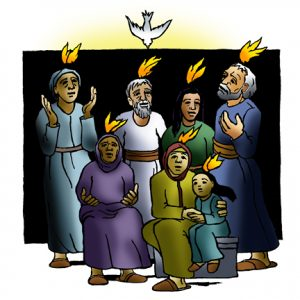 COON VALLEY LUTHERAN CHURCHThe Day of PentecostMay 23, 2021 & May 26, 2021     ~We thank all who worship with us today.  Please remember to socially distance and wear your mask.  Thank you!Head Usher: Sunday/Reader: Sunday/Jane SimmonsOffering: 5/16: $2,596.47; Attendance: 5/12: 11; 5/16: 49ScheduleMONDAY: Pastor Julie’s SabbathWEDNESDAY: 6:00p/WorshipNEXT SUNDAY: 9:00a/WorshipFIRST READING: ACTS 2:1-21When the day of Pentecost had come, they were all together in one place. And suddenly from heaven there came a sound like the rush of a violent wind, and it filled the entire house where they were sitting. Divided tongues, as of fire, appeared among them, and a tongue rested on each of them. All of them were filled with the Holy Spirit and began to speak in other languages, as the Spirit gave them ability.  Now there were devout Jews from every nation under heaven living in Jerusalem. And at this sound the crowd gathered and was bewildered, because each one heard them speaking in the native language of each. Amazed and astonished, they asked, “Are not all these who are speaking Galileans? And how is it that we hear, each of us, in our own native language? Parthians, Medes, Elamites, and residents of Mesopotamia, Judea and Cappadocia, Pontus and Asia, Phrygia and Pamphylia, Egypt and the parts of Libya belonging to Cyrene, and visitors from Rome, both Jews and proselytes, Cretans and Arabs—in our own languages we hear them speaking about God’s deeds of power.” All were amazed and perplexed, saying to one another, “What does this mean?” But others sneered and said, “They are filled with new wine.”  But Peter, standing with the eleven, raised his voice and addressed them, “Men of Judea and all who live in Jerusalem, let this be known to you, and listen to what I say. Indeed, these are not drunk, as you suppose, for it is only nine o’clock in the morning. No, this is what was spoken through the prophet Joel: ‘In the last days it will be, God declares, that I will pour out my Spirit upon all flesh, and your sons and your daughters shall prophesy, and your young men shall see visions, and your old men shall dream dreams. Even upon my slaves, both men and women, in those days I will pour out my Spirit; and they shall prophesy. And I will show portents in the heaven above and signs on the earth below, blood, and fire, and smoky mist. The sun shall be turned to darkness and the moon to blood, before the coming of the Lord’s great and glorious day. Then everyone who calls on the name of the Lord shall be saved.’		The Word of the Lord. Thanks be to God.PSALM 104:24-34; 35b (read responsively)O Lord, how manifold are your works! In wisdom you have made them all; the earth is full of your creatures.Yonder is the sea, great and wide, creeping things innumerable are there, living things both small and great.There go the ships, and Leviathan that you formed to sport in it.These all look to you to give them their food in due season;when you give to them, they gather it up; when you open your hand, they are filled with good things.When you hide your face, they are dismayed; when you take away their breath, they die and return to their dust.When you send forth your spirit, they are created; and you renew the face of the ground.May the glory of the Lord endure forever; may the Lord rejoice in his works—who looks on the earth and it trembles, who touches the mountains and they smoke.I will sing to the Lord as long as I live; I will sing praise to my God while I have being.May my meditation be pleasing to him, for I rejoice in the Lord.Bless the Lord, O my soul. Praise the Lord!SECOND READING: ROMANS 8:22-27We know that the whole creation has been groaning in labor pains until now; and not only the creation, but we ourselves, who have the first fruits of the Spirit, groan inwardly while we wait for adoption, the redemption of our bodies. For in hope we were saved. Now hope that is seen is not hope. For who hopes for what is seen? But if we hope for what we do not see, we wait for it with patience.Likewise the Spirit helps us in our weakness; for we do not know how to pray as we ought, but that very Spirit intercedes with sighs too deep for words. And God, who searches the heart, knows what is the mind of the Spirit, because the Spirit intercedes for the saints according to the will of God.		The Word of the Lord.  Thanks be to God.GOSPEL READING: JOHN 15:26-27; 16:4b-15”When the Advocate comes, whom I will send to you from the Father, the Spirit of truth who comes from the Father, he will testify on my behalf. You also are to testify because you have been with me from the beginning. “I did not say these things to you from the beginning, because I was with you. But now I am going to him who sent me; yet none of you asks me, ‘Where are you going?’ But because I have said these things to you, sorrow has filled your hearts.Nevertheless I tell you the truth: it is to your advantage that I go away, for if I do not go away, the Advocate will not come to you; but if I go, I will send him to you. And when he comes, he will prove the world wrong about sin and righteousness and judgment: about sin, because they do not believe in me; about righteousness, because I am going to the Father and you will see me no longer; about judgment, because the ruler of this world has been condemned. “I still have many things to say to you, but you cannot bear them now. When the Spirit of truth comes, he will guide you into all the truth; for he will not speak on his own, but will speak whatever he hears, and he will declare to you the things that are to come. He will glorify me, because he will take what is mine and declare it to you. All that the Father has is mine. For this reason I said that he will take what is mine and declare it to you.		The Gospel of the Lord.  Thanks be to God.*We are always so happy to include you and our CVLC family in our prayers. If you feel your name, or the name of a family member can be removed from this list please contact Jamie. Thank you!We remember in prayer:  † Those hospitalized this past week † Our members whose names we lift up in prayer today: Beverly Bagstad, Eleanor Bagstad, Tip Bagstad, Clifford Bakkum, Inez Beck, Kay Bjornstad, Kristin Boettcher, Ardell Daffinrud, Judy Denison, Jeanne Ebli, Rod Erlandson, Kira Foster, Bonnie Holey, Jan Ihle, Becky Ihle, Verlin Ihle, Nancy King, Jim Knutson, Paul Kogut, Russell Lee, Aaron Leisso, Matthew Leisso, Gerri Leum, Larry Lichtie, Cindy Manske, Aaron Marx, Frank Mathison, Skyler Midtlien, Bud Miyamoto, Bobby Morin, Romaine Nelson, Sandy Nelson, Cathy Ofte, Tim Ofte, Eunice Quast, Jojo Satona, Mary Schultz, Billie Slater, Aaron Stakston, Terri Stakston, LaVonne Stendahl, Floyd Storey, Brian Strangstalien, Nancy Stuempges, Joyce Temp, Lanny Westphal.† Our members who are currently in health care facilities: Rachel Berg, Evelyn Dahlen, Joanne Fletcher, Erma Graupe, Sylvester King Jr., Irene Larson, Glen Marshall, Irene Nestingen, Beatrice Olson (Alden), Beatrice Olson (Leonard), Edie Peterson, Archie Rundhaugen, Betty Sanders, Myron Stakston, Glen Westphal.† Those who grieve: Larry & Gerri Leum and family in the death of their great-grandson Oakley Brooks; Family and friends of Lee Rudie; Wade Marshall, Jana Marshall-Urbanek & Janelle Berg and their families in the death of their mother Dorothy Marshall; Ellie Brye and family in the death of her sister Elizabeth “Bonnie” Chick. † Our members who are currently home-bound† All those in need of God’s healing and help† Family and friends of our members† All those affected by recent floods† All those affected by the COVID-19 virus